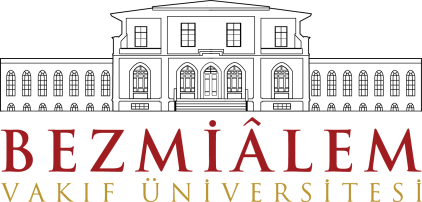 T.C. Bezmialem Vakıf Üniversitesi ……………………..FakültesiSTAJ DEĞERLENDİRME FORMU(Bu formun İşyeri Stajyer Sorumlusu tarafından doldurulması ve staj yapılan kurum tarafından onaylanması gerekmektedir. Formu daha sonra kapalı bir zarfa koyup, kapalı kısımları imza/kaşelendikten sonra öğrenciye teslim ediniz.)STAJ YAPAN ÖĞRENCİNİNAdı, Soyadı:	Bölümü: 	Numarası:	Staj Yapılan Tarih:	Çalıştığı İş Günü Sayısı:	STAJ YAPILAN KURUMFirma Adı:	Adresi:	Telefon:	Staj Yapılan Birimİşyeri Stajyer Sorumlusu: 	İşyeri Stajyer Sorumlusu Unvanı:	İmza:	Telefon:	e-posta:	KURUM ONAYIOnaylayan KişininAdı, Soyadı:	Unvanı:	Tarih:	İmza/Mühür:	ÖĞRENCİ HAKKINDAKİ GÖRÜŞLER (İşyeri Stajyer Sorumlusu Tarafından Doldurulacaktır.)Eklemek İstedikleriniz:Üniversite Onayı (Dekanlık Tarafından Doldurulacaktır)			Önceki Gün Sayısı:							Onaylayan:Bu Stajda Kabul Edilen Gün Sayısı:						Tarih:Toplam Gün Sayısı:							İmza:(5) Çok iyi(4) İyi	(3) Orta	(2) Kötü(1) Çok kötüİş DisipliniMesleki BecerisiOrtama UyumuÇevresindekilerle İlişkisi